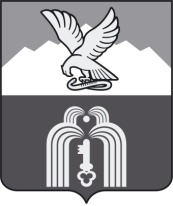 Российская ФедерацияР Е Ш Е Н И ЕДумы города ПятигорскаСтавропольского краяО внесении изменений в решение Думы города Пятигорска «Об утверждении Прогнозного плана (программы) приватизации имущества, находящегося в собственности муниципального образования города-курорта Пятигорска на 2018 год»Руководствуясь Федеральным законом «Об общих принципах организации местного самоуправления в Российской Федерации», Федеральным законом «О приватизации государственного и муниципального имущества», Уставом муниципального образования города-курорта Пятигорска, Положением об управлении и распоряжении имуществом, находящимся в собственности муниципального образования города-курорта Пятигорска,Дума города Пятигорска  РЕШИЛА:1. Внести в Приложение к решению Думы города Пятигорска от 21 декабря 2017 года № 57-20 РД «Об утверждении Прогнозного плана (программы) приватизации имущества, находящегося в собственности муниципального образования города-курорта Пятигорска на 2018 год» изменения, дополнив его пунктами 66-73, согласно Приложению к настоящему решению.2. Контроль за выполнением настоящего решения возложить на администрацию города Пятигорска.3. Настоящее решение вступает в силу со дня его официального опубликования.ПредседательДумы города Пятигорска                                                                 Л.В. ПохилькоВременно исполняющий полномочияГлавы города Пятигорска                                                            О.Н. Бондаренко27 сентября 2018 г.№ 29 – 28 РДПРИЛОЖЕНИЕк решению Думы города Пятигорскаот 27 сентября 2018 года № 29-28 РДУправляющий деламиДумы города Пятигорска                                                                     А.В. Пышко«66.Нежилые помещенияЛитер «А»;нежилые помещения№№ 5, 7;34,2 кв.м.;литер «А»;нежилые помещения №№ 8, 9, 10;74,0 кв.м.;литер «А»;нежилое помещение№ 11;32,4 кв.м.станица Константиновская,улица Ленина, 3267.Нежилые помещенияНежилые помещения№№ 1, 4-7, 7а, 7б, 8-13;209,2 кв.м.улица Университетская, 768.Нежилые помещенияНежилые помещения№№ 1 - 3, 1а, 2а, 3а, 5а, 9;89,3 кв.м.улица Фучика, 1169.Нежилые помещенияЛитер «Д»;нежилые помещения№№ 3, 10, 11, 13, 14, 15;51,8 кв.м.улица Теплосерная, 2570.Нежилое помещениеНежилое помещение№ 23;29,3 кв.м.улица Фучика, 4,корпус 271.Нежилое помещениеНежилое помещение№ 32; 20,9 кв.м.;часть нежилого помещения№ 31;5,3 кв.м.проспект Кирова, 4372.Нежилое помещениеНежилое помещение№ 23;1 этаж;31,8 кв.м.улица Крайнего, 7073.Нежилые помещенияНежилое помещение№ 23;подвал;8,9 кв.м.;Нежилое помещение№ 23а;подвал;5,7 кв.м.улица Адмиральского/ Ессентукская, 57/68».